HONOR YOUR ATHLETE WITH A MEMORIAL BRICK IN THE PARKLAND TROJAN ALUMNI VARSITY CLUB ATHLETE MEMORIAL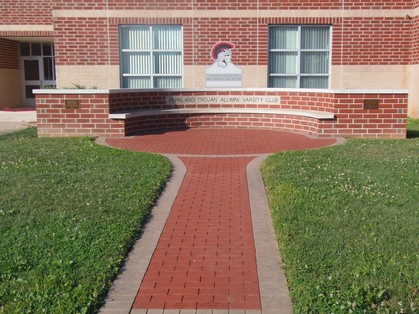 The Memorial is located outside of Parkland High SchoolA brick will memorialize your athlete for years to come. Bricks make great birthday or graduation gifts.Cost: $60/ brickBricks may be ordered at any time but they will not be placed in memorial until end of school year when all classes finish.Custom engraved with three lines – 12 characters per line (Space is considered a character)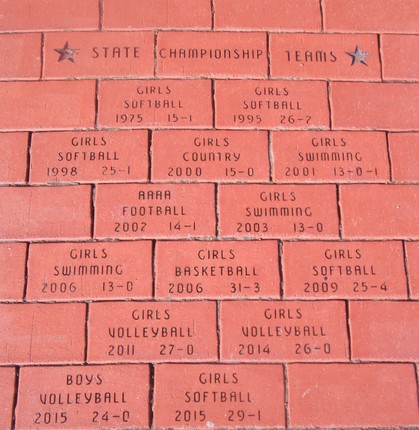 Ordered by:       Checks payable to:  TAVC   Send to:	 Richard Trumbauer       	                                                 9230 Newtown Road                                                                  Breinigsville, PA 18031Parkland Trojan Alumni Varsity Club reserves the right to reject any inappropriate submission for brick engraving.Name:Address:Phone: